Instructions:  All Class 3b and 4 lasers are required to be registered with the University of Delaware Laser Safety Committee.  Complete this form for each laser to be registered and forward toLaser Safety Officer, Environmental Health and Safety	FAX: 831-1528ororComments: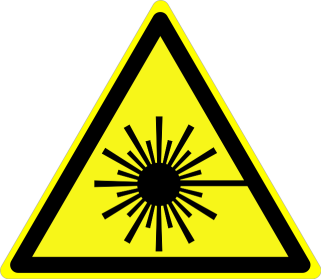 LASER REGISTRATION FORMPrincipal Investigator:Phone:Laser Manufacturer:Model Name/Number:Serial Number:UD Property Tag Number:Laser Location:BuildingDepartmentRoom NumberLaser Type (Nd:YAG, HeNe, etc):Classification (3b or 4):Wavelength(s) (nm):Beam Diameter at laser output (mm):Beam Divergence (mrad): Continuous Wave:Average Power (Watts): Repetitively Pulsed:Energy (Joules per pulse):Pulse duration (s):Pulse repetition frequency (Hz): Single PulsePulse duration (s):Energy (Joules per pulse):Purpose or Use:Principal Investigator’s SignatureDate